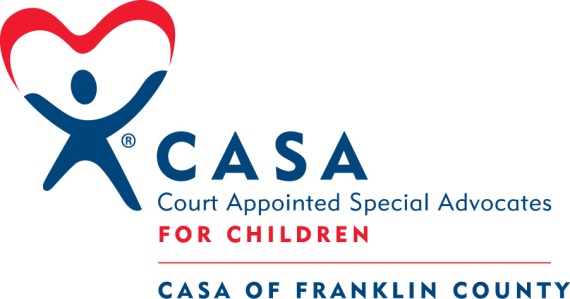 Self-Study Summary Form On-line Learning Volunteer’s Name: Date:Title of self-study training:Web Address:Time spent completing the training.Summarize the content of the training:List three objectives of the training:How you will utilize this information as a CASA GAL?Why would you recommend/not recommend this training:Suggestions you have for in-service training topics: 